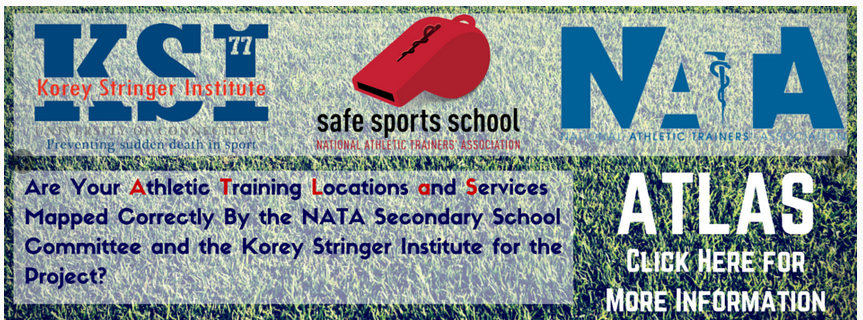 KSI Athletic Training Locations And Services (A.T.L.A.S) Project: Update for the Executive Board of DirectorsWhat is the A.T.L.A.S. Project?As you may know, the Korey Stringer Institute is using the Benchmark Study to collect data about the locations and services of athletic trainers across the country, and has begun to create a map of this data for each state through the A.T.L.A.S. Project. After receiving the responses from the survey, KSI is organizing the data and uploading it onto a real-time map that displays the information provided by the athletic trainer who completed it. With these maps, you will be able to view states in your district and see the locations of athletic trainers in your area, as well as how many are employed at each school, what level of services they provide (Full Time, Part Time) and in which manner they are paid (School District, clinic/med facility, other). The goal of the A.T.L.A.S. Project is to collect data on 8,000 schools across the United States by June of 2016. Currently, KSI has distributed the survey associated with the project to approximately seven states, and has received 1,500 responses. How can you help?We need your assistance in contacting all the athletic trainers providing services to secondary schools in your region. By contacting the athletic trainers in your district to remind and encourage them to complete our survey, it will help us to ensure the accuracy of our maps. We can provide you with an email template to send to your members if you would like or you may draft your own personal message. You, as well as the athletic trainers in your region, can check the maps at any time to verify the data, and can take the survey at any time to update the information that will be displayed for each school on the map. You can find a link to the survey, as well as the link to check the maps for your states here http://ksi.uconn.edu/nata-atlas/. In addition, we are sending out information about the A.T.L.A.S. project in the NATA newsletter and the Range of Motion E-blast, as well as via Facebook and Twitter. If you have any questions or concerns about the A.T.L.A.S. Project, or would like to receive further information, please contact Robert Huggins Robert.huggins@uconn.edu or Larry Cooper cooperl@penntrafford.org